Министерство образования и науки Российской ФедерацииМуниципальное автономное общеобразовательное учреждение средняя общеобразовательная школа №1 п.г.т. Забайкальск Забайкальского краяСимпозиум 4. Наука, техника, искусство: взгляд в будущееXXIII региональная научно – практическая онлайн – конференция «Шаг в будущее 2020»Брендирование и айдентика МАОУ СОШ №1Выполнила: ученица 11 “А” класса МАОУ СОШ №1 п.г.т. ЗабайкальскТутоян Араксия ГрачовнаУченица 11 “А” классаМАОУ СОШ №1 п.г.т ЗабайкальскТонких Виталина АндреевнаНаучный руководитель: учитель физики и информатики МАОУ СОШ №1 п.г.т. Забайкальск Гильфанова Юлия Игоревнап.г.т. Забайкальск, 2020Брендирование и айдентика в МАОУСОШ №1Тонких Виталина Андреевна, Тутоян Араксия ГрачовнаРоссия, Забайкальский край Забайкальский район пгт. ЗабайкальскМуниципальное автономное общеобразовательное учреждение средняя общеобразовательная школа №111 «А» классСодержаниеАннотация..........................................................................................................................3 стрI. Основная часть.............................................................................................................5 стр1.1. Что такое слоган.........................................................................................................5 стр1.2. Виды слоганов в различных отраслях......................................................................5 стр1.3. Хештег..........................................................................................................................7 стр 1.4. Корпоративная идентификация (айдентика)...……………………………………7 стр1.5. Бренд…………………………………………………………………………………9 стр1.6. Портфолио учащегося..............................................................................................11 стрII. Практическая часть.................................................................................................12 стр2.1.Конкурс портфолио учащихся..................................................................................12 стр2.2.Анализ портфолио по критериям.............................................................................13 стр2.3.Награды ……..............................................................................................................14 стрЗаключение......................................................................................................................16 стрЛитература.......................................................................................................................17 стрБрендирование и айдентика в МАОУСОШ №1Тонких Виталина Андреевна, Тутоян Араксия ГрачовнаРоссия, Забайкальский край Забайкальский район пгт. ЗабайкальскМуниципальное автономное общеобразовательное учреждение средняя общеобразовательная школа №111 «А» классАннотацияБренд - это визитная карточка продукта, организации или учреждения.Именно благодаря бренду повышается известность, узнаваемость и востребованность организации, товара или услуги в социуме. Сегодня брендом может обладать не только коммерческая организация, но и, к примеру, учебное заведение, такое как школа или университет. Многие общеобразовательные учреждения по всему миру имеют собственный бренд или его элементы: логотип, атрибутику и т.д., что можно обобщенно назвать айдентикой, то есть, визуальной составляющей бренда.В рамках нашего  проекта мы будем изучать принципы брендинга, на практике - на примере формирования айдентики бренда МАОУ СОШ №1 пгт. Забайкальск, а именно: значка, тетради.Цель работы: рассмотреть айдентику в МАОУ СОШ №1 пгт. Забайкальск и предложить концепцию для её реализации.Для реализации поставленной цели были сформулированы следующие основные задачи исследования: На основе анализа теоретических материалов, источников интернета изучить, что такое айдентика.Изучить, что такое слоган и портфолио учащегося.Разработать критерии оценивания портфолио.Провести конкурс среди учащихся МАОУ СОШ №1 пгт. Забайкальск по их портфолио.Разработать дизайн значка и тетради.Предмет исследования: достижения учащихся в различных сферах деятельности.Объект исследования: МАОУ СОШ №1 пгт. ЗабайкальскМетоды исследования:Анализ источников литературыАнализ и синтезОбобщение и систематизация Практическая значимость нашей работы заключается в том, чтобы повысить мотивацию учащихся МАОУ СОШ №1 в учебной, творческой деятельности страны, края, .школы, класса, Продукт: презентация лидеров МАОУ СОШ №1 п.г.т. Забайкальск за 2020 год. Брендирование и айдентика в МАОУСОШ №1Тонких Виталина Андреевна, Тутоян Араксия ГрачовнаРоссия, Забайкальский край Забайкальский район пгт. ЗабайкальскМуниципальное автономное общеобразовательное учреждение средняя общеобразовательная школа №111 «А» классТеоретическая часть 1.1. Что такое слоганСлоган - рекламный лозунг, девиз, направленный на создание имиджа  фирмы или рекламы товара. Представляет собой сжатую и легко  воспринимаемую формулировку рекламной идеи (например: "Просто добавь  воды!"). Является объектом авторского права.Слоганы читает больше людей, чем сами рекламные тексты, поэтому они должны привлекать внимание целевой аудитории: содержать уникальное торговое предложение, сулить выгоду. Кроме той информации, которая заключается в слоган, не менее важна и его «словесная оболочка», слоган должен быть написан таким образом, чтобы не вызывать отторжения у целевой аудитории: легко читаться, быть оригинальным, вызывать любопытство.1.2. Виды слоганов в различных отрасляхВ настоящее время рекламные слоганы поддаются множественной классификации по разным основаниям. Базовая типология слоганов в общем виде представлена. 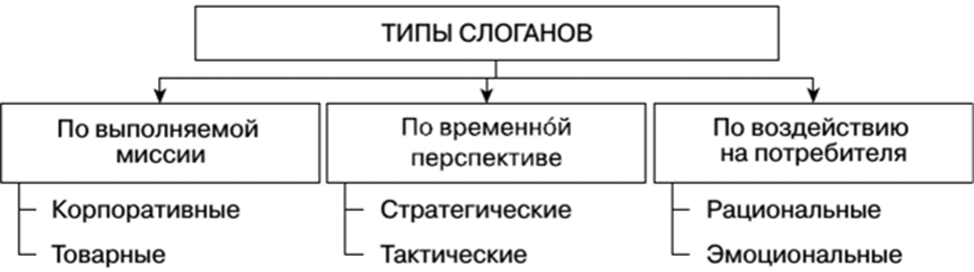 В зависимости от миссии, выполняемой слоганами, их принято делить на товарные и корпоративные. В некоторых случаях в отдельную категорию выделяют имиджевые слоганы рекламных кампаний. Данный подход к классификации слоганов используется наиболее часто.Под корпоративными слоганами понимаются слоганы, ассоциируемые с компанией или ее брендом. Зачастую они содержат в себе отражение миссии организации. Примером корпоративных слоганов можно считать известный всем слоган американской компании «McDonalds». На русский язык слоган «M. I’m lovin’ it» переводится как «Вот что я люблю».Еще одним примером корпоративного слогана выступают слоганы компании «Билайн» («Живи на яркой стороне») и «Теле2» («Другие правила). Товарные слоганы представляют собой краткие словосочетания, характеризующие товар или услугу. Благодаря им осуществляется реклама и продвижение продукта. В товарном слогане зачастую заложена миссия отдельно взятого товара. Примерами товарных слоганов могут выступать следующие: – «Хорошо иметь домик в деревне», «Где наслаждение. там Я» и др. Имиджевые слоганы рекламных кампаний обычно используются для призыва к чувствам потребителей и создания у них приятного впечатления от бренда в целом. В зависимости от охватываемой временной перспективы слоганы делятся на две группы – стратегические и тактические. Первые рассчитаны на длительное применение и не имеют «сроков годности», в то время как вторые действуют лишь на протяжении одной рекламной кампании и после не используются.Считается, что порядка 40% всех слоганов относятся к категории рациональных. В их основе лежит обещание потребителям какой-либо конкретной выгоды и практически применимой пользы. Они часто используются в рекламе медицинских средств и препаратов, финансовых услуг, бытовой техники и автомобилей. Однако большая часть рекламных слоганов является эмоциональными. Они, как правило, используются для рекламы товаров, основным предназначением которых выступает произведение впечатления и придание их владельцам определенного статуса и веса как в своих собственных глазах, так и в глазах окружающих. Примеры эмоциональных слоганов часто можно встретить в рекламе украшений, сигарет, косметики и белья для женщин, а также некоторых продуктов питания. Также слоганы могут быть разделены на виды в зависимости от тематики, ими затрагиваемой. В соответствии с данным признаком выделяют продуктовые, лекарственные, туристические, автомобильные и иные виды слоганов. Продуктовые слоганы могут рекламировать продукты питания (например, каши быстрого приготовления марки «Быстров» - «Быстров – полноценная еда без особого труда») и напитки (например, «Квас – не кола, пей Николу»). Лекарственные слоганы используются для рекламы и продвижения лекарственных препаратов («Миг – и голова не болит»), автомобильные демонстрирую превосходства автотранспорта («Твой мир – твоя Corolla») и т.д.1.3. Хештег Хештег (метка) — обозначает ключевое слово сообщения, тип пометки или тега, используемый в микроблогах и социальных сетях, облегчающий поиск сообщений по теме или содержанию.Впервые использование хэштегов было предложено Крисом Мессина и, таким образом, в 2007 году люди узнали о том, что такое тег и первоначально его использование было осуждено сетью Twitter, как за «вещь для ботаников». В конечном итоге, всё привело к их быстрому распространению по всей платформе.Хэштег — это слово или фраза, которые следуют за знаком фунта. По словам того же Мессины, он предложил использовать хэштег, чтобы облегчить «непрофессиональным» пользователям поиск контента и поиск конкретных актуальных обновлений. К примеру, если в социальных сетях ввести хэштег #SEO, то, вероятнее всего, из полученной информации можно узнать цены СЕО продвижения сайтов, а также изучить статьи и целые группы, посвящённые продвижению.Любой, кто поделится контентом по соответствующей теме, может добавить метку хэштега к своему сообщению в социальной сети или каком-либо форуме – это поможет найти пользователям другие сообщения по такой же тематике на той же платформе.1.4. Корпоративная идентификация (айдентика)Корпоративная идентификация (англ. corporate identity) — внешний образ предприятия в глазах общественности, заказчиков и сотрудников. Она обеспечивается различными средствами, включая  дизайн   брендинг и использование товарных знаков.Корпоративная идентичность выражается в атрибутах корпоративного стиля (англ. Corporate style). То же, что и идентичность бренда, только по отношению к корпоративному бренду. Корпоративный бренд связывается с названием компании (и/или его символом), может использоваться для товаров компании. Часто является основой или дополнением для бренда семейства (англ. Family Brand) и индивидуального бренда (англ. Individual Brand); в азиатской модели бренд-менеджмента корпоративный бренд (англ. Corporate Brand) играет центральную роль: большинство дочерних компаний продуктов и услуг имеют один бренд, который может меняется, но незначительно. Т.н. монолитный бренд (англ. Monolithic brand) или Дом бренда (англ. Branded House). В этом случае в рекламе акцентируется внимание не на брендах товаров, а на корпоративном бренде: основное преимущество — фокусирование деятельности на единстве компании и общих корпоративных ценностях, что в свою очередь позволяет оперативно выстраивать глобальную структуру бизнеса, но сопряжено с различными рисками и сложностями при диверсификации производства. В западной модели бренд-менеджмента упор делается на бренды, принадлежащие компании, а корпоративному бренду назначается поддерживающая роль в случае успеха товаров/товарных категорий под самостоятельными брендами (англ. House of Brand). Современная модель бренд-менеджмента использует комбинированный подход, использующий достоинства азиатской и западной моделей. Также существует понятие корпоративного брендинга (англ. Corporate branding).Корпоративный дизайн наряду с корпоративной философией, корпоративной культурой и корпоративным поведением является одним из элементов корпоративной идентичности. Корпоративный или «фирменный» стиль часто понимается как набор словесных и визуальных констант, обеспечивающих единство восприятия товаров, услуг, информации, исходящих от фирмы или торговой марки к потребителю. Фирменный стиль – это товарный знак бленда, который транслируется по всем каналам позиционирования компании. Корпоративный стиль разрабатывается на основе логотипа и товарного знака. Вначале проводится общий анализ компаний, аналогичных той, которая заказала логотип или фирменный знак. В этот образ вкладывается не только графические элементы, но и психология продаж и географическое местоположение компании, социологические образы общественной среды. Затем разрабатывается логотип. В начале разработки определяются основные элементы: стилеобразующая идея, цветовая гамма, шрифты. Разрабатываются стандарты по нанесению корпоративной символики на носителя стиля. 1.5. БрендБренд, или иногда брэнд (англ. brand  «клеймо») — комплекс представлений, мнений, ассоциаций, эмоций, ценностных характеристик о продукте либо услуге в сознании потребителя; ментальная оболочка продукта или услуги — бренд является абстрактным названием. Физическими составляющими (носителями) бренда является весь комплекс элементов фирменного стиля: название бренда (слово, словосочетание), логотип (товарный знак) с принципами его построения, палитра фирменных цветов, поддерживающая фирменный стиль оригинальная графика, набор фраз, звуки, торговая марка и прочее.Бренд, как ассоциация в сознании целевой аудитории, символизирует какие-либо определённые качества продукта или характеристики самого производителя продукта. Для этого бренд должен быть узнаваем; как правило, права на его использование защищают юридически. Также одной из важных составляющих бренда является репутация. Как отдельных сотрудников компании, так и компании в целом или своей продукции.Брендинг как процесс — это создание бренда, его развитие. Так в современном маркетинге называют комплекс мероприятий и действий, направленных на создание устойчивого имиджа — ассоциаций, образа товара, смысла и эмоционального подтекста продукта, услуги или компании в целом.Брендинг в общем виде служит целям:Повышения узнаваемости и широты охвата;Усиления отличий от конкурентов с идентичными товарами и предложениями;Повышения лояльности и расширения базы постоянных клиентов;Увеличения цены товаров и услуг за счёт дополнительной ценности: положительных ассоциаций, эмоций, уверенности в особом качестве товара, его статусности, либо иных имиджевых преимуществах.Были разработаны логотипы для нашей школы и для лидеров школы.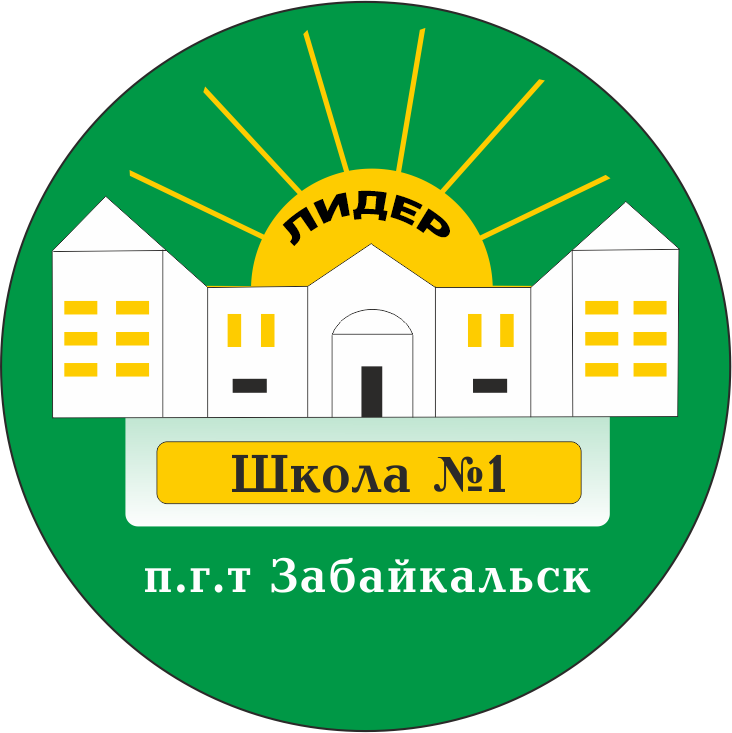 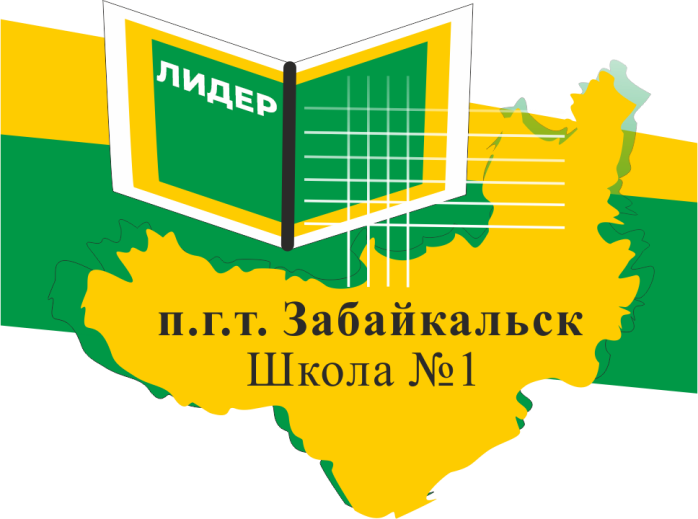 1.6. Портфолио учащегосяПортфолио ученика – это способ фиксирования, накопления и оценки индивидуальных образовательных достижений обучающихся в определенный период его обучения со 2 по 11 классы. Если говорить проще, портфолио – это портфель документов, папка (может быть и в электронной форме), в которой ученик за все время обучения в школе должен фиксировать все свои достижения как творческого характера, так и учебные результаты.Основной смысл портфолио – показать все, на что ты способен. Фиксироваться в портфолио будут абсолютно все достижения: участие в выставках, концертах, школьном театре и хоре; посещение элективных и факультативных курсов, а также участие в олимпиадах и конкурсах, научных конференциях и учебных семинарах; спортивные достижения. Портфолио бывает трех видов. Можно иметь одно из них или сразу все: все зависит от того, каким образом вы собираетесь его демонстрировать.Печатное портфолио – бумажные образцы ваших лучших работ. Работы желательно вкладывать структурировано: хронологически или по стилям, жанрам. Электронное портфолио – это та же самая информация, но в электронном виде, созданная с помощью программы Microsoft Office Word и хранящаяся, например, на флешке.Отправлять такое досье кому-либо не рекомендуется, так как не все работодатели являются людьми добросовестными, и ваши проекты могут быть использованы в личных целях. Желательно, чтобы эта информация просматривалась по запросу в вашем присутствии и с вашего электронного носителя.Онлайн-портфолио размещается в сети интернет. Для этого вы можете создать собственный сайт и поместить туда свои труды либо воспользоваться специальными интернет-платформами, предназначенными для этой цели.Вам останется только давать ссылку заказчику, пройдя по которой он увидит и прочтет всю необходимую информацию. Такой тип досье более удобен тем, кто работает с фотографией – художникам, дизайнерам, моделям, фотографам.Брендирование и айдентика в МАОУСОШ №1Тонких Виталина Андреевна, Тутоян Араксия ГрачовнаРоссия, Забайкальский край Забайкальский район пгт. ЗабайкальскМуниципальное автономное общеобразовательное учреждение средняя общеобразовательная школа №111 «А» классII. Практическая часть.2.1. Конкурс портфолио учащихсяВ начале октября 2019 года  в МАОУ СОШ №1 пгт. Забайкальск  среди учащихся был объявлен конкурс портфолио. С каждого класса (начальной школы, средней и старшей школы) было собрано по 3 лучших  портфолио. Они оценивались по критериям (Таблица 1), которые были составлены нами самостоятельно. Критерии, оценивая портфолио учащихсяТаблица 1.2.2 Анализ портфолио по критериям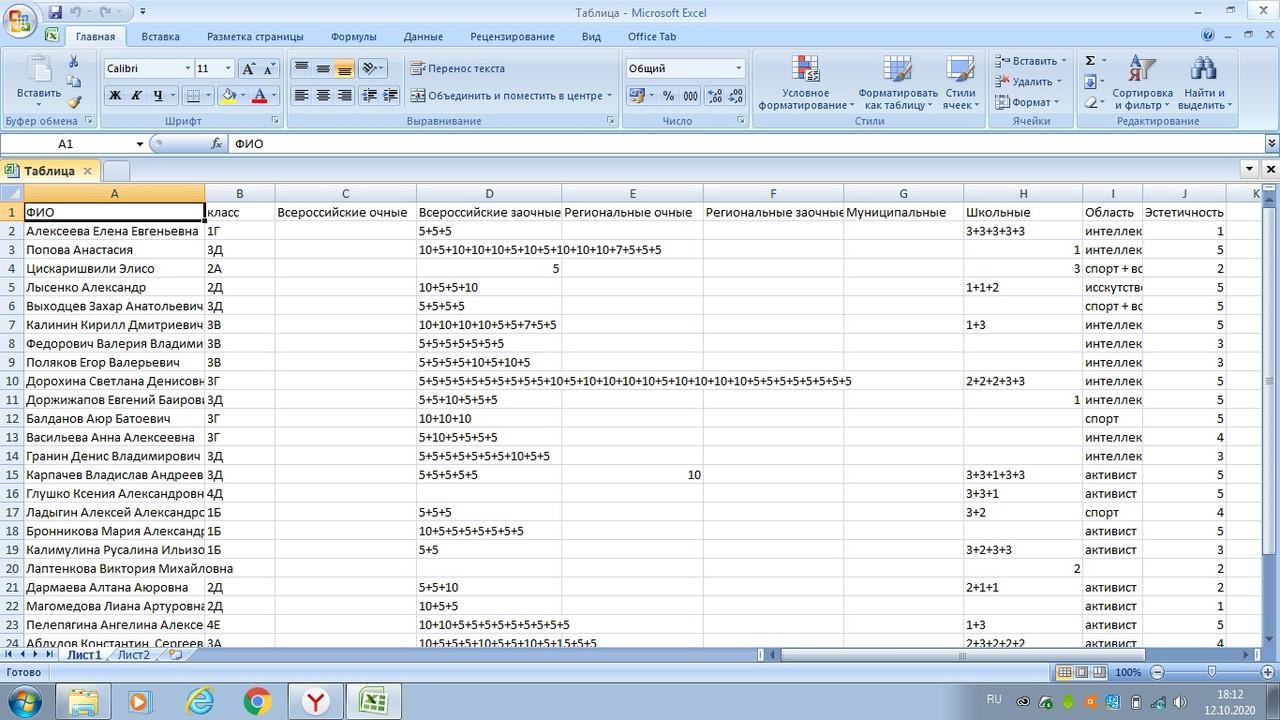 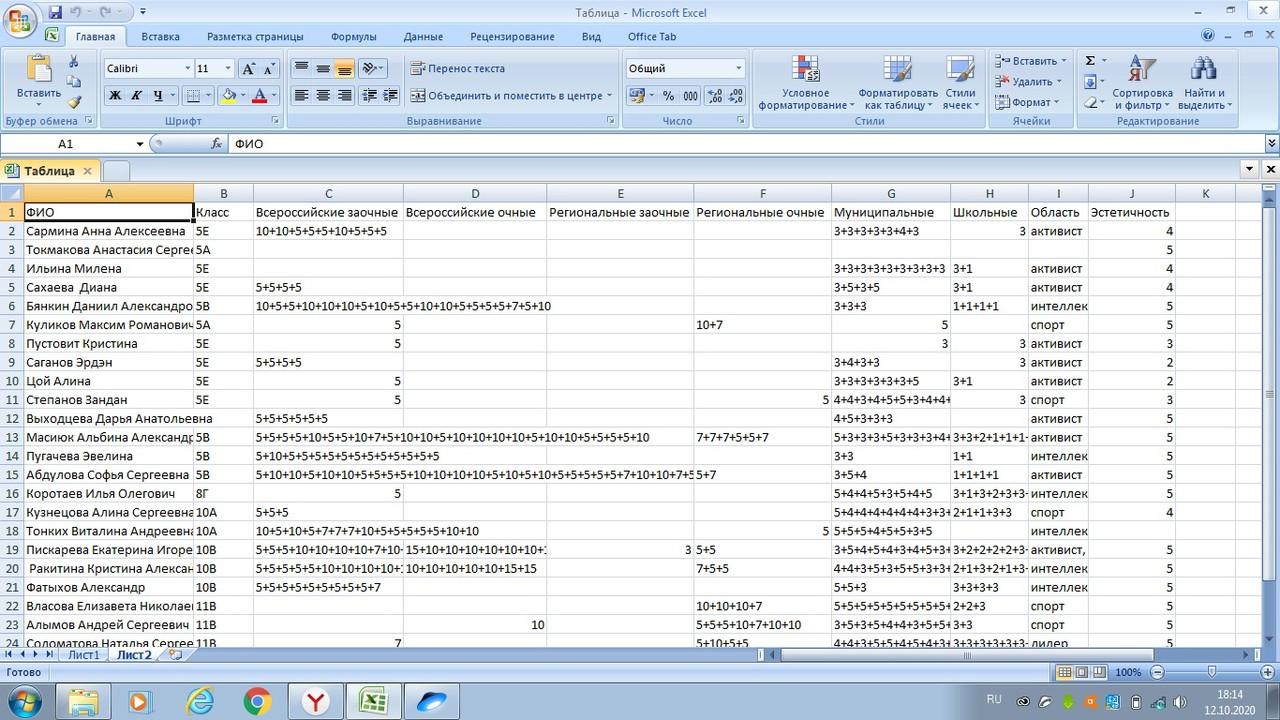 2.3 НаградыКаждому победителю были вручены:грамота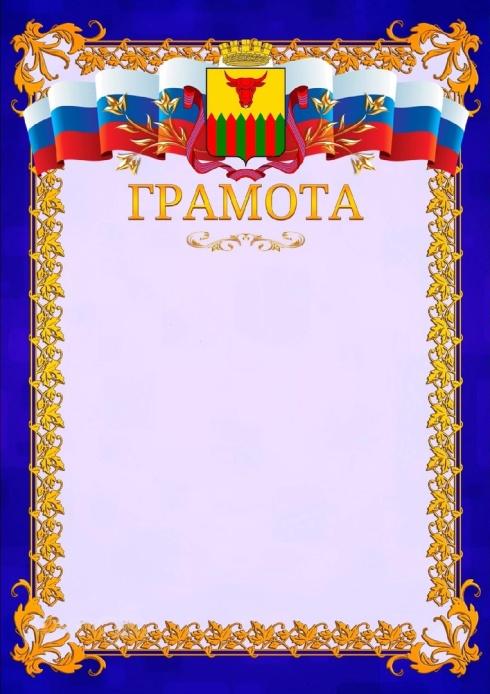 блокнот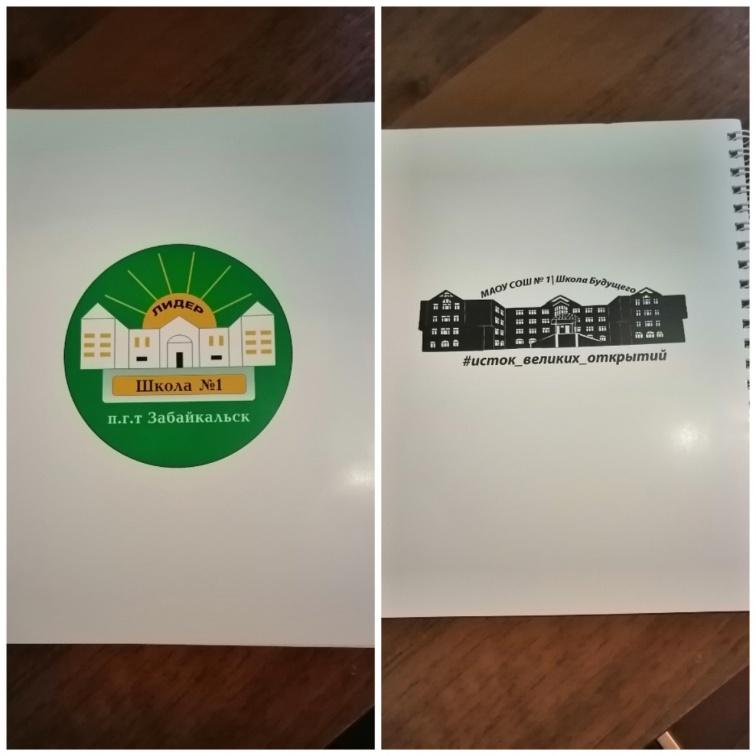 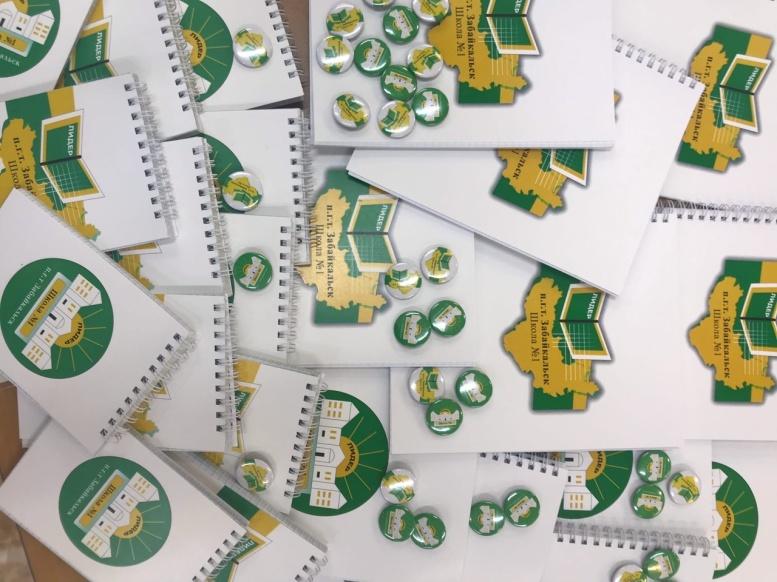 тетрадьзначок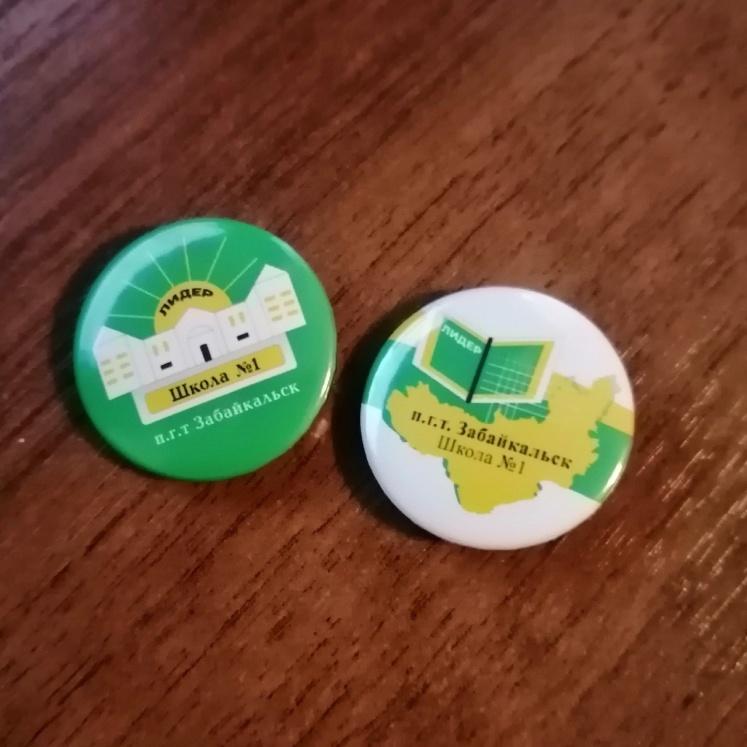 Лучшие портфолио учащихся:Начальная школаБроникова Мария 2Б – 45 баллов Абдулов Константин 4А – 146 балловКалинин Кирилл 4В – 75 балловДорохина Светлана  4Г – 212 балловГильфанова Екатерина 4А – 300 балловЯковлева Софья 4Е – 148 балловАлексеева Елена 2Г – 56 балловЛысенко Александр 3Д – 50 балловЦискаришвили Элисо 3А – 60 балловСредняя школа Золотарёва Алла 8Б – 75 балловГранин Денис 5Д – 75 балловМасиюк Альбина 6В  - 288 балловСармина Анна 6Е – 78 баллов Куликов Максим 6А – 27 балловГончикова Дашима 5В – 80 балловСтаршая школа Коротаев Илья 9Г – 60 балловПопова Кристина 9Г – 62 баллаКлимова Дарья 10А – 165 баллов Пискарева Екатерина 11В – 397 балловДоржеев Егор 11Б – 137 балловТонких Виталина 11 А – 220 баллов Лайтнер Илья 9В – 160 балловБрендирование и айдентика в МАОУСОШ №1Тонких Виталина Андреевна, Тутоян Араксия ГрачовнаРоссия, Забайкальский край Забайкальский район пгт. ЗабайкальскМуниципальное автономное общеобразовательное учреждение средняя общеобразовательная школа №111 «А» классЗаключениеНа основе анализа научно-популярной литературы и на основе собственного опыта и знаний мы реализовали следующие задачи1. 	Изучили, что такое слоган и портфолио учащегося.3.	Разработали критерии оценивания портфолио.4.	Провели   конкурс среди учащихся МАОУ СОШ №1 пгт. Забайкальск по их портфолио.5.	Разработали дизайн значка и тетради.СПИСОК ИСПОЛЬЗОВАННЫХ ИСТОЧНИКОВ И ЛИТЕРАТУРЫ1. Фоллс Джейсон. Маркетинг в социальных медиа. Просто о главном. -Москва: Гостехиздат, 2015. - 336 c.2. Самохина А.К. Проблемы брендинга образовательных учреждений вусловиях монополизации рынка образовательных услуг. - В сб.Маркетинг образовательных услуг. Материалы круглого стола. – М.:ФГОБУ ГФУ, 2012, с. 24-363. Самохина А.К. Взаимодействие школ и ВУЗов как основаинтегрированных маркетинговых коммуникаций. - В сб. Маркетингобразовательных услуг. Материалы научно-практической конференции. –М.: Begingrup, 2009 14.4. Самохина А.К. Бренд школы: создание, поддержка и развитие. -Справочник руководителя образовательного учреждения, 2008, № 10 с.46-545. Самохина А.К., Самохин М.Ю. Формирование бренда образовательногоучреждения. - Экономика в школе, 2003, № 1, с.24-316. Самохина А.К., Самохин М.Ю., Карпова О.Е. Бренды в образовании. -PR в образовании, 2003, № 1, с. 18-267. Дэвид Эйри – Логотип и фирменный стиль. Руководство дизайнера. -СПб: Питер, 2011. — 208 с.РекомендацииКатегорияВсероссийскиеВсероссийскиеВсероссийскиеВсероссийскиеВсероссийскиеВсероссийскиеРегиональныеРегиональныеРегиональныеРегиональныеРегиональныеРегиональныеРегиональныеРегиональныеРегиональныеРегиональныеРегиональныеМуниципальныеМуниципальныеМуниципальныеМуниципальныеМуниципальныеМуниципальныеШкольныеШкольныеШкольныеШкольныеШкольныеШкольныеОчныеОчныеОчныеЗаочныеЗаочныеЗаочныеОчныеОчныеОчныеОчныеОчныеЗаочныеЗаочныеЗаочныеЗаочныеЗаочныеЗаочные1м1м2м2м3м3м1м1м2м2м3 м3 мПобедительПризер УчастникПобедительПризеручастникПобедитель ПризерПризерУчастникУчастникПобедительПобедительПризерПризерУчастникУчастник201510107510755775533554433332211